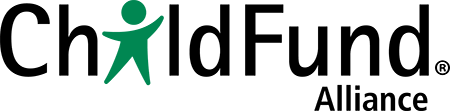 Child-friendly Accountability Toolbox – Module 12, p. 129Good Practice in Interviewing